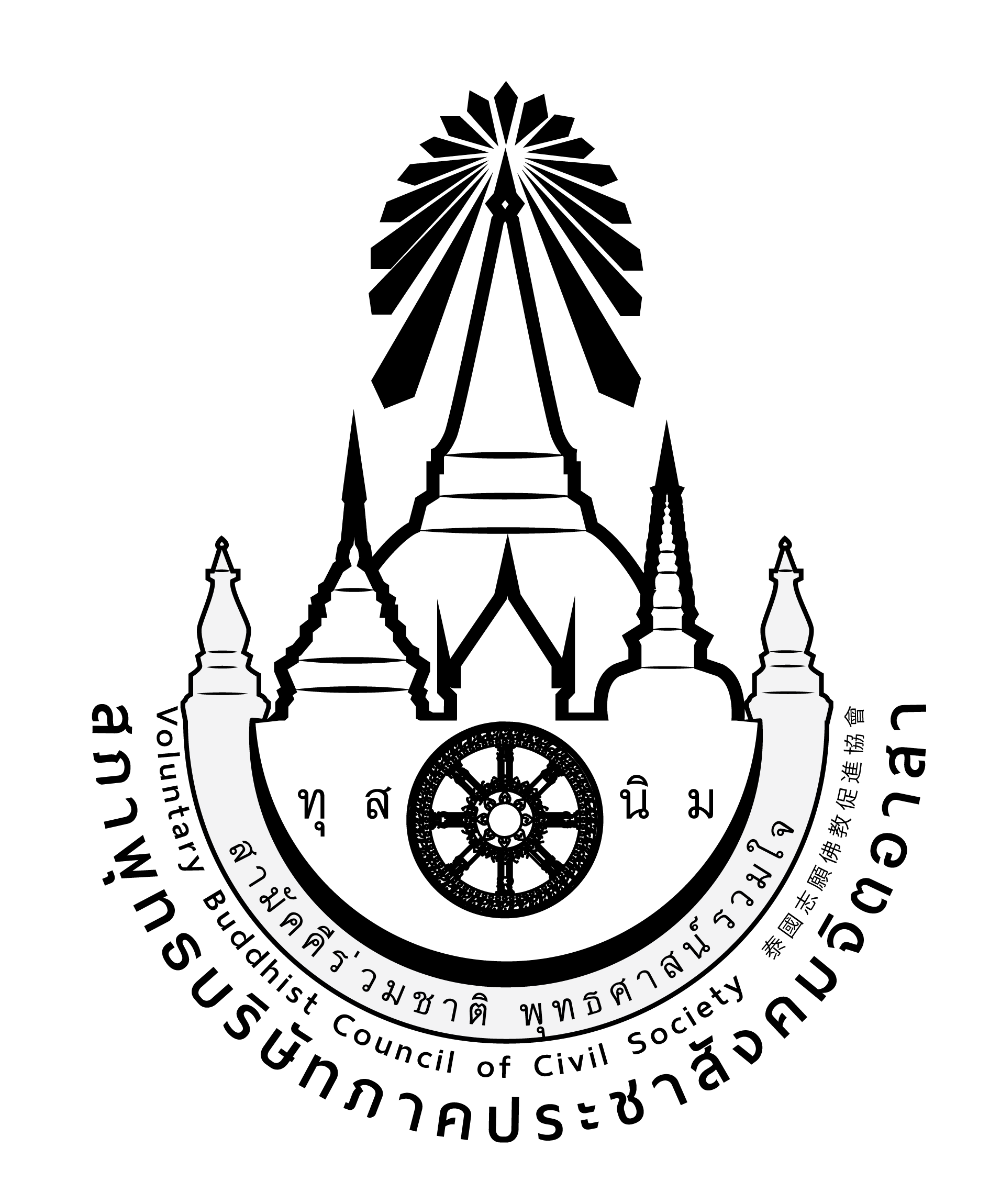       ใบสมัคร สมาชิกสภาพุทธบริษัทภาคประชาสังคมจิตอาสา                                              “สามัคคีร่วมชาติ พุทธศาสน์รวมใจ”                          	สมัครวันที่            เดือน        		 พ.ศ.			สถานที่สมัคร   หมายเลขบัตรประจำตัวประชาชน             	ชื่อ		       	  นามสกุล			เกิดวันที่          เดือน                  พ.ศ. 	เชื้อชาติ	         สัญชาติ	       นับถือศาสนา       	  อาชีพ			         วุฒิการศึกษา		    	บ้านเลขที่	    	  หมู่ที่/บ้าน		      ซอย		      	ถนน		     ตำบลอำเภอ			   จังหวัด		        	  รหัสไปรษณีย์		    โทรศัพท์     	ที่อยู่ที่สามารถติดต่อได้         ที่เดียวกันกับบัตรประชาชน		      		 ที่อยู่อื่น สำหรับส่งเอกสาร	เหตุผลที่ข้าพเจ้าสมัครเป็นสมาชิกสภาพุทธบริษัทฯ  เพื่อต้องการประกาศตนเป็นพุทธมามกะ และต้องการให้ประเทศไทยมีพระพุทธศาสนาเป็นศาสนาประจำชาติโดยกฎหมายรัฐธรรมนูญความคาดหวังของข้าพเจ้าต่อสภาพุทธบริษัทฯ  ต้องการให้สภาพุทธบริษัทฯ เป็นสภาแห่งการมีส่วนร่วมของ	ชาวพุทธ ในการผลักดันให้ใช้หลักพุทธธรรมมาบริหารกิจการภายในของประเทศเป็นหลักความเห็นและคำแนะนำเพิ่มเติมหลักฐานประกอบการสมัคร	 	สำเนาบัตรประจำตัวประชาชน  จำนวน        ๑  	     ใบรูปถ่ายหน้าตรง ขนาด ๒ นิ้ว  จำนวน           ๑       ใบ  (ติดในใบสมัคร) 			ข้าพเจ้ายินดีบริจาคเงินค่าทำบัตร	จำนวน  	                      บาท								   ข้าพเจ้ายินดีสมัครเป็นสมาชิกด้วยความสมัครใจ	ลงชื่อ					        	       	   ลงชื่อ		     เจ้าหน้าที่ผู้รับสมัคร					     	        ผู้สมัคร